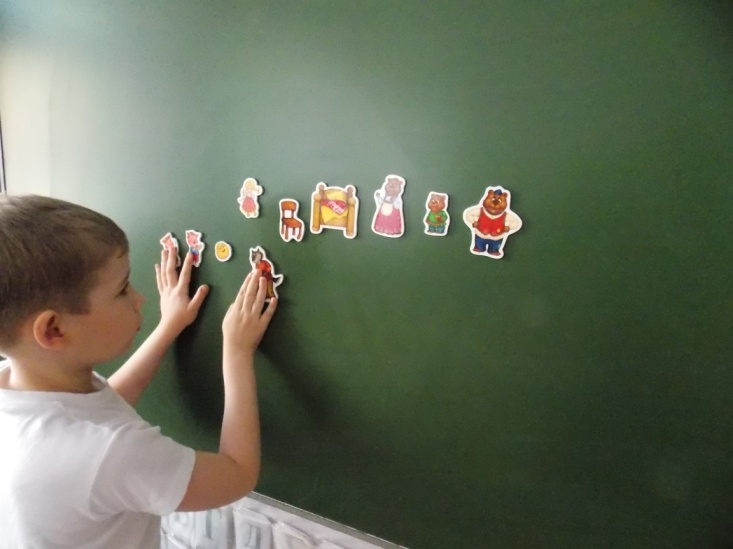 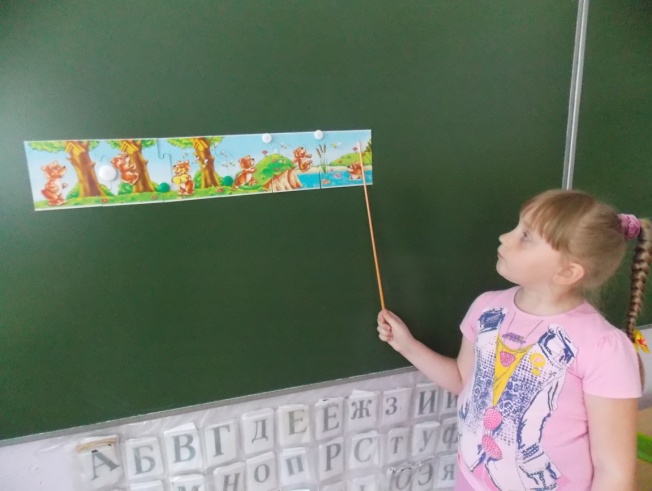 Игры с мячомФормирование грамматического строяОбразование существительных в уменьшительно-ласкательной форме «Скажи ласково»Образование существительных со значением увеличения «Большой - огромный»Образование множественного числа существительных именительного и родительного падежей «Один - много»Согласование существительных с прилагательными «Какой? Какая? Какое?»Согласование существительных с числительными «Сосчитай»Согласование существительных с местоимениями «Жадина»Образование относительных и притяжательных прилагательных «Из чего – какая?»Употребление предлогов «Где? Откуда?»Развитие связной речиПересказ коротких текстов: по серии сюжетных картинок, по сюжетной картине, по предметным картинкамСоставление коротких рассказов: по мнемотаблице.